BIODATA MAHASISWAIDENTITAS DIRINama				: Jihan Purnamanda Br Sinuhaji 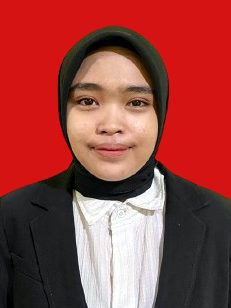 NPM				: 191214031Tempat/T.Lahir		: Sudirejo, 02 November 2001Jenis Kelamin			: PerempuanAgama				: IslamStatus				: Belum MenikahPekerjaan			: Mahasiswa Anak Ke			: 5 Dari 5 BersaudaraAlamat				: Dusun Asuh Desa Sudirejo Kec.NamorambeNo.Telp/Hp			: 082181332339Dosen Pembimbing		: Alfitriana Purba, S.Pd., M.PdJudul Skripsi	 :	ANALISIS UNSUR INTRINSIK DAN EKSTRINSIK PADA NOVEL “IMPERFECT” KARYA MEIRA ANASTASIAIndeks Kumulatif		: 3.78II.PENDIDIKAN	SD				: SD Swasta Fransiskus Xaverius 	SMP			: SMP Negeri 1 Namo rambe  	SMA			: SMK Negeri 3 Medan III.ORANG TUA	Nama Ayah			: Alm.Partai Sinuhaji 	Pekerjaan			: - 	Nama Ibu			: Jasmiati 	Pekerjaan			: Wirausaha	Alamat	: Dusun Asuh Desa Sudirejo Kec.NamorambeMedan, 29 April 2024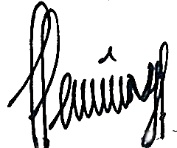 								  Jihan Purnamanda Br Sinuhaji